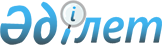 О внесении изменений и дополнений в решение от 21 декабря 2012 года № 11/65-V "О районном бюджете на 2013-2015 годы"
					
			Утративший силу
			
			
		
					Решение Аягозского районного маслихата Восточно-Казахстанской области от 17 июля 2013 года N 17/117-V. Зарегистрировано Департаментом юстиции Восточно-Казахстанской области 26 июля 2013 года N 3010. Прекращено действие по истечении срока действия (письмо Аягозского районного маслихата от 26 декабря 2013 года № 145/06-16)      Сноска. Прекращено действие по истечении срока действия (письмо Аягозского районного маслихата от 26.12.2013 № 145/06-16).      Примечание РЦПИ.

      В тексте документа сохранена пунктуация и орфография оригинала.      В соответствии со статьями 106, 109 Бюджетного кодекса Республики Казахстан от 4 декабря 2008 года и подпунктом 1) пункта 1 статьи 6 Закона Республики Казахстан от 23 января 2001 года «О местном государственном управлении и самоуправлении в Республике Казахстан», решением Восточно-Казахстанского областного маслихата от 3 июля 2013 года № 12/135-V «О внесении изменений и дополнений в решение от 7 декабря 2012 г № 8/99-V «Об областном бюджете на 2013-2015 годы» (зарегистрировано в Реестре государственной регистрации нормативных правовых актов за № 2988) Аягозский районный маслихат РЕШИЛ:

      1. Внести в решение Аягозского районного маслихата от 21 декабря 2012 года № 11/65-V «О районном бюджете на 2013-2015 годы» (зарегистрировано в Реестре государственной регистрации нормативных правовых актов за № 2797, опубликовано в газете «Аягөз жаңалықтары» от 16 января 2013 года № 4) следующие изменения и дополнения:



      пункт 1 изложить в следующей редакции:

      «1. Утвердить районный бюджет на 2013-2015 годы согласно приложениям 1, 2 и 3 соответственно, в том числе на 2013 год в следующих объемах:

      доходы – 6073895,0 тысяч тенге, в том числе:

      налоговые поступления – 2046669,2 тысяч тенге;

      неналоговые поступления – 119829,0 тысяч тенге;

      поступления от продажи основного капитала – 5612,8 тысяч тенге;

      поступления трансфертов – 3901784,0 тысяч тенге;

      затраты – 6270002,9 тысяч тенге;

      чистое бюджетное кредитование – 3316,0 тысяч тенге, в том числе:

      бюджетные кредиты – 5193,0 тысяч тенге;

      погашение бюджетных кредитов – 1877,0 тысяч тенге;

      сальдо по операциям с финансовыми активами – 51895,0 тысяч тенге, в том числе:

      приобретение финансовых активов – 51895,0 тысяч тенге;

      дефицит (профицит) бюджета – -251318,9 тысяч тенге;

      финансирование дефицита (использование профицита) бюджета – 251318,9 тысяч тенге.».



      В приложении 1:

      функциональную группу 4 «Образование» дополнить: 

      программой 464.050.000 «Содержание вновь вводимых объектов образования»;

      функциональную группу 7 «Жилищно-коммунальное хозяйство» дополнить:

      программой 466.003.000 «Проектирование, строительство и (или) приобретение жилья коммунального жилищного фонда»;

      функциональную группу 8 «Культура, спорт, туризм и информационное пространство» дополнить следующими программами:

      456.006.000 «Капитальные расходы государственных органов»;

      456.032.000 «Капитальные расходы подведомственных государственных учреждений и организаций»;

      функциональную группу 13 «Прочие» дополнить:

      программой 474.065.000 «Формирование или увеличение уставного капитала юридических лиц»;



      приложение 1 изложить в новой редакции согласно приложению к настоящему приложению.



      2. Настоящее решение вводится в действие с 1 января 2013 года.      Председатель сессии                        Т. Бозтаев      Секретарь маслихата                        Т. Бозтаев

Приложение 1

утверждено решением сессии

Аягозского районного маслихата

№ 17/117-V от 17 июля 2013 года Уточненный бюджет Аягозского района на 2013 год
					© 2012. РГП на ПХВ «Институт законодательства и правовой информации Республики Казахстан» Министерства юстиции Республики Казахстан
				КатегорияКатегорияКатегорияКатегорияКатегория Сумма (тысяч тенге)КлассКлассКлассКласс Сумма (тысяч тенге)ПодклассПодклассПодкласс Сумма (тысяч тенге)СпецификаСпецифика Сумма (тысяч тенге)Наименование Сумма (тысяч тенге)1. Доходы6073895,01Налоговые поступления2046669,201Подоходный налог837945,02Индивидуальный подоходный налог837945,001Индивидуальный подоходный налог с доходов, облагаемых у источника выплаты764953,002Индивидуальный подоходный налог с доходов, не облагаемых у источника выплаты62000,004Индивидуальный подоходный налог с доходов иностранных граждан, облагаемых у источника выплаты10120,005Индивидуальный подоходный налог с доходов иностранных граждан, не облагаемых у источника выплаты872,003Социальный налог595722,01Социальный налог595722,001Социальный налог595722,004Hалоги на собственность546569,21Hалоги на имущество428345,201Налог на имущество юридических лиц и индивидуальных предпринимателей425195,202Hалог на имущество физических лиц3150,03Земельный налог36446,001Земельный налог с физических лиц на земли сельскохозяйственного назначения25,002Земельный налог с физических лиц на земли населенных пунктов3700,003Земельный налог на земли промышленности, транспорта, связи, обороны и иного несельскохозяйственного назначения3595,007Земельный налог с юридических лиц и индивидуальных предпринимателей, частных нотариусов и адвокатов на земли сельскохозяйственного назначения26,008Земельный налог с юридических лиц, индивидуальных предпринимателей, частных нотариусов и адвокатов на земли населенных пунктов29100,04Hалог на транспортные средства77578,001Hалог на транспортные средства с юридических лиц5300,002Hалог на транспортные средства с физических лиц72278,05Единый земельный налог4200,001Единый земельный налог4200,005Внутренние налоги на товары, работы и услуги57971,02Акцизы5350,096Бензин (за исключением авиационного) реализуемый юридическими и физическими лицами в розницу, а также используемый на собственные производственные нужды4950,097Дизельное топливо, реализуемое юридическими и физическими лицами в розницу, а также используемое на собственные производственные нужды400,03Поступления за использование природных и других ресурсов41700,015Плата за пользование земельными участками41700,04Сборы за ведение предпринимательской и профессиональной деятельности8221,001Сбор за государственную регистрацию индивидуальных предпринимателей653,002Лицензионный сбор за право занятия отдельными видами деятельности1400,003Сбор за государственную регистрацию юридических лиц и учетную регистрацию филиалов и представительств, а также их перерегистрацию162,005Сбор за государственную регистрацию залога движимого имущества и ипотеки судна или строящегося судна23,014Сбор за государственную регистрацию транспортных средств, а также их перерегистрацию1033,018Сбор за государственную регистрацию прав на недвижимое имущество и сделок с ним 4950,020Плата за размещение наружной (визуальной) рекламы на объектах стационарного размещения рекламы в полосе отвода автомобильных дорог общего пользования областного значения, за исключением платы за размещение наружной (визуальной) рекламы на объектах стационарного размещения рекламы в полосе отвода автомобильных дорог общего пользования областного значения, проходящих через территории городов районного значения, сел, поселков, сельских округов0,05Налог на игорный бизнес2700,002Фиксированный налог2700,008Обязательные платежи, взимаемые за совершение юридически значимых действий и (или) выдачу документов уполномоченными на то государственными органами или должностными лицами8462,01Государственная пошлина8462,002Государственная пошлина, взимаемая с подаваемых в суд исковых заявлений, заявлений особого искового производства, заявлений (жалоб) по делам особого производства, заявлений о вынесении судебного приказа, заявлений о выдаче дубликата исполнительного листа, заявлений о выдаче исполнительных листов на принудительное исполнение решений третейских (арбитражных) судов и иностранных судов, заявлений о повторной выдаче копий судебных актов, исполнительных листов и иных документов, за исключением государственной пошлины с подаваемых в суд исковых заявлений к государственным учреждениям2890,004Государственная пошлина, взимаемая за регистрацию актов гражданского состояния, а также за выдачу гражданам справок и повторных свидетельств о регистрации актов гражданского состояния и свидетельств в связи с изменением, дополнением и восстановлением записей актов гражданского состояния4300,005Государственная пошлина, взимаемая за оформление документов на право выезда за границу на постоянное место жительства и приглашение в Республику Казахстан лиц из других государств, а также за внесение изменений в эти документы16,006Государственная пошлина, взимаемая за выдачу на территории Республики Казахстан визы к паспортам иностранцев и лиц без гражданства или заменяющим их документам на право выезда из Республики Казахстан и въезда в Республику Казахстан0,007Государственная пошлина, взимаемая за оформление документов о приобретении гражданства Республики Казахстан, восстановлении гражданства Республики Казахстан и прекращении гражданства Республики Казахстан10,008Государственная пошлина, взимаемая за регистрацию места жительства982,009Государственная пошлина, взимаемая за выдачу удостоверения охотника и его ежегодную регистрацию4,010Государственная пошлина, взимаемая за регистрацию и перерегистрацию каждой единицы гражданского, служебного оружия физических и юридических лиц (за исключением холодного охотничьего, сигнального, огнестрельного бесствольного, механических распылителей, аэрозольных и других устройств, снаряженных слезоточивыми или раздражающими веществами, пневматического оружия с дульной энергией не более 7,5 Дж и калибра до 4,5 мм включительно)20,012Государственная пошлина за выдачу разрешений на хранение или хранение и ношение, транспортировку, ввоз на территорию Республики Казахстан и вывоз из Республики Казахстан оружия и патронов к нему 185,021Государственная пошлина, взимаемая за выдачу удостоверений тракториста-машиниста55,02Неналоговые поступления119829,001Доходы от государственной собственности2002,05Доходы от аренды имущества, находящегося в государственной собственности2000,004Доходы от аренды имущества, находящегося в коммунальной собственности области0,008Доходы от аренды имущества, находящегося в коммунальной собственности района (города областного значения), за исключением доходов от аренды государственного имущества, находящегося в управлении акимов города районного значения, села, поселка, сельского округа2000,07Вознаграждения по кредитам, выданным из государственного бюджета2,013Вознаграждения по бюджетным кредитам, выданным из местного бюджета физическим лицам2,002Поступления от реализации товаров (работ, услуг) государственными учреждениями, финансируемыми из государственного бюджета77,01Поступления от реализации товаров (работ, услуг) государственными учреждениями, финансируемыми из государственного бюджета77,002Поступления от реализации услуг, предоставляемых государственными учреждениями, финансируемыми из местного бюджета77,004Штрафы, пени, санкции, взыскания, налагаемые государственными учреждениями, финансируемыми из государственного бюджета, а также содержащимися и финансируемыми из бюджета (сметы расходов) Национального Банка Республики Казахстан 3712,01Штрафы, пени, санкции, взыскания, налагаемые государственными учреждениями, финансируемыми из государственного бюджета, а также содержащимися и финансируемыми из бюджета (сметы расходов) Национального Банка Республики Казахстан, за исключением поступлений от организаций нефтяного сектора 3712,005Административные штрафы, пени, санкции, взыскания, налагаемые государственными учреждениями, финансируемыми из областного бюджета408,014Прочие штрафы, пени, санкции, взыскания, налагаемые государственными учреждениями, финансируемыми из местного бюджета3284,018Штрафы, пени, санкции, взыскания по бюджетным кредитам (займам), выданным из местного бюджета специализированным организациям, физическим лицам20,006Прочие неналоговые поступления114038,01Прочие неналоговые поступления114038,007Возврат неиспользованных средств, ранее полученных из местного бюджета55,009Другие неналоговые поступления в местный бюджет113983,03Поступления от продажи основного капитала5612,801Продажа государственного имущества, закрепленного за государственными учреждениями1776,01Продажа государственного имущества, закрепленного за государственными учреждениями1776,003Поступления от продажи гражданам квартир1776,003Продажа земли и нематериальных активов3836,81Продажа земли3833,001Поступления от продажи земельных участков3833,02Продажа нематериальных активов3,802Плата за продажу аренды земельных участков3,84Поступления трансфертов 3901784,002Трансферты из вышестоящих органов государственного управления3901784,01Трансферты из республиканского бюджета0,001Целевые текущие трансферты 0,002Целевые трансферты на развитие0,02Трансферты из областного бюджета3901784,001Целевые текущие трансферты 564094,002Целевые трансферты на развитие528334,003Субвенции2809356,0Функциональная группаФункциональная группаФункциональная группаФункциональная группаФункциональная группаФункциональная группаСумма

(тысяч тенге)ПодфункцияПодфункцияПодфункцияПодфункцияПодфункцияСумма

(тысяч тенге)Администратор бюджетных программАдминистратор бюджетных программАдминистратор бюджетных программАдминистратор бюджетных программСумма

(тысяч тенге)ПрограммаПрограммаПрограммаСумма

(тысяч тенге)ПодпрограммаПодпрограммаСумма

(тысяч тенге)НаименованиеСумма

(тысяч тенге)ІІ. Затраты6270002,901Государственные услуги общего характера412386,01Представительные, исполнительные и другие органы, выполняющие общие функции государственного управления354278,0112Аппарат маслихата района (города областного значения)15431,0001Услуги по обеспечению деятельности маслихата района (города областного значения)14324,0003Капитальные расходы государственных органов1107,0122Аппарат акима района (города областного значения)91291,0001Услуги по обеспечению деятельности акима района (города областного значения)69340,0002Создание информационных систем1029,0003Капитальные расходы государственных органов20922,0123Аппарат акима района в городе, города районного значения, поселка, аула (села), аульного (сельского) округа247556,0001Услуги по обеспечению деятельности акима района в городе, города районного значения, поселка, аула (села), аульного (сельского) округа231079,0011За счет трансфертов из республиканского бюджета15070,0015За счет средств местного бюджета216009,0022Капитальные расходы государственных органов16477,0015За счет средств местного бюджета16477,02Финансовая деятельность31923,0452Отдел финансов района (города областного значения)31923,0001Услуги по реализации государственной политики в области исполнения бюджета района (города областного значения) и управления коммунальной собственностью района (города областного значения)18701,2002Создание информационных систем561,0003Проведение оценки имущества в целях налогообложения750,0010Приватизация, управление коммунальным имуществом, постприватизационная деятельность и регулирование споров, связанных с этим 5950,0011Учет, хранение, оценка и реализация имущества, поступившего в коммунальную собственность5100,0018Капитальные расходы государственного органа 860,85Планирование и статистическая деятельность26185,0453Отдел экономики и бюджетного планирования района (города областного значения)26185,0001Услуги по реализации государственной политики в области формирования и развития экономической политики, системы государственного планирования и управления района (города областного значения)20898,0004Капитальные расходы государственного органа 5287,002Оборона12189,01Военные нужды7511,0122Аппарат акима района (города областного значения)7511,0005Мероприятия в рамках исполнения всеобщей воинской обязанности7511,02Организация работы по чрезвычайным ситуациям4678,0122Аппарат акима района (города областного значения)4678,0006Предупреждение и ликвидация чрезвычайных ситуаций масштаба района (города областного значения)2183,0007Мероприятия по профилактике и тушению степных пожаров районного (городского) масштаба, а также пожаров в населенных пунктах, в которых не созданы органы государственной противопожарной службы2495,003Общественный порядок, безопасность, правовая, судебная, уголовно-исполнительная деятельность60864,09Прочие услуги в области общественного порядка и безопасности60864,0458Отдел жилищно-коммунального хозяйства, пассажирского транспорта и автомобильных дорог района (города областного значения)60864,0021Обеспечение безопасности дорожного движения в населенных пунктах60864,004Образование3762845,81Дошкольное воспитание и обучение304489,0464Отдел образования района (города областного значения)304489,0009Обеспечение деятельности организаций дошкольного воспитания и обучения126514,0011За счет трансфертов из республиканского бюджета1062,0015За счет средств местного бюджета125452,0040Реализация государственного образовательного заказа в дошкольных организациях образования177975,0011За счет трансфертов из республиканского бюджета177975,02Начальное, основное среднее и общее среднее образование2656847,1123Аппарат акима района в городе, города районного значения, поселка, аула (села), аульного (сельского) округа2930,0005Организация бесплатного подвоза учащихся до школы и обратно в аульной (сельской) местности2930,0464Отдел образования района (города областного значения)2653917,1003Общеобразовательное обучение2615799,1011За счет трансфертов из республиканского бюджета62579,0015За счет средств местного бюджета2553220,1006Дополнительное образование для детей38118,09Прочие услуги в области образования801509,7464Отдел образования района (города областного значения)332144,9001Услуги по реализации государственной политики на местном уровне в области образования 12617,0005Приобретение и доставка учебников, учебно-методических комплексов для государственных учреждений образования района (города областного значения)32371,0007Проведение школьных олимпиад, внешкольных мероприятий и конкурсов районного (городского) масштаба111,0012Капитальные расходы государственного органа 400,0015Ежемесячная выплата денежных средств опекунам (попечителям) на содержание ребенка-сироты (детей-сирот), и ребенка (детей), оставшегося без попечения родителей18471,0011За счет трансфертов из республиканского бюджета18471,0050Содержание вновь вводимых объектов образования3500,0015За счет средств местного бюджета3500,0067Капитальные расходы подведомственных государственных учреждений и организаций260866,9011За счет трансфертов из республиканского бюджета12291,0015За счет средств местного бюджета248575,9068Обеспечение повышения компьютерной грамотности населения3808,0466Отдел архитектуры, градостроительства и строительства района (города областного значения)469364,8037Строительство и реконструкция объектов образования469364,8011За счет трансфертов из республиканского бюджета200000,0015За счет средств местного бюджета269364,806Социальная помощь и социальное обеспечение490771,02Социальная помощь451024,7451Отдел занятости и социальных программ района (города областного значения)451024,7002Программа занятости51428,0011За счет трансфертов из республиканского бюджета0,0100Общественные работы39510,0101Профессиональная подготовка и переподготовка безработных10094,0102Дополнительные меры по социальной защите граждан в сфере занятости населения1824,0004Оказание социальной помощи на приобретение топлива специалистам здравоохранения, образования, социального обеспечения, культуры, спорта и ветеринарии в сельской местности в соответствии с законодательством Республики Казахстан9322,0005Государственная адресная социальная помощь67001,0015За счет средств местного бюджета67001,0006Оказание жилищной помощи31072,0007Социальная помощь отдельным категориям нуждающихся граждан по решениям местных представительных органов94299,0028За счет трансфертов из областного бюджета87198,0029За счет средств бюджета района (города областного значения)7101,0010Материальное обеспечение детей-инвалидов, воспитывающихся и обучающихся на дому23867,0014Оказание социальной помощи нуждающимся гражданам на дому6337,7011За счет трансфертов из республиканского бюджета1628,0015За счет средств местного бюджета4709,7015Территориальные центры социального обслуживания пенсионеров и инвалидов67973,0011За счет трансфертов из республиканского бюджета20969,0015За счет средств местного бюджета47004,0016Государственные пособия на детей до 18 лет90337,0017Обеспечение нуждающихся инвалидов обязательными гигиеническими средствами и предоставление услуг специалистами жестового языка, индивидуальными помощниками в соответствии с индивидуальной программой реабилитации инвалида8250,0023Обеспечение деятельности центров занятости населения1138,0011За счет трансфертов из республиканского бюджета0,0015За счет средств местного бюджета1138,09Прочие услуги в области социальной помощи и социального обеспечения39746,3451Отдел занятости и социальных программ района (города областного значения)39746,3001Услуги по реализации государственной политики на местном уровне в области обеспечения занятости и реализации социальных программ для населения30110,0011Оплата услуг по зачислению, выплате и доставке пособий и других социальных выплат4215,0021Капитальные расходы государственных органов4537,0067Капитальные расходы подведомственных государственных учреждений и организаций884,307Жилищно-коммунальное хозяйство420507,21Жилищное хозяйство15637,2455Отдел культуры и развития языков района (города областного значения)2741,0024Ремонт объектов в рамках развития городов и сельских населенных пунктов по Дорожной карте занятости 20202741,0011За счет трансфертов из республиканского бюджета0,0015За счет средств местного бюджета2741,0458Отдел жилищно-коммунального хозяйства, пассажирского транспорта и автомобильных дорог района (города областного значения)450,0031Изготовление технических паспортов на объекты кондоминиумов450,0458Отдел жилищно-коммунального хозяйства, пассажирского транспорта и автомобильных дорог района (города областного значения)2947,0041Ремонт и благоустройство объектов в рамках развития городов и сельских населенных пунктов по Дорожной карте занятости 20202947,0011За счет трансфертов из республиканского бюджета0,0015За счет средств местного бюджета2947,0464Отдел образования района (города областного значения)0,0026Ремонт объектов в рамках развития городов и сельских населенных пунктов по Дорожной карте занятости 20200,0011За счет трансфертов из республиканского бюджета0,0466Отдел архитектуры, градостроительства и строительства района (города областного значения)608,2003Проектирование, строительство и (или) приобретение жилья коммунального жилищного фонда608,2015За счет средств местного бюджета608,2466Отдел архитектуры, градостроительства и строительства района (города областного значения)0,0074Развитие и обустройство недостающей инженерно-коммуникационной инфраструктуры в рамках второго направления Дорожной карты занятости 20200,0011За счет трансфертов из республиканского бюджета0,0479Отдел жилищной инспекции8891,0001Услуги по реализации государственной политики на местном уровне в области жилищного фонда7209,0005Капитальные расходы государственного органа 1682,02Коммунальное хозяйство283556,0123Аппарат акима района в городе, города районного значения, поселка, аула (села), аульного (сельского) округа1185,0014Организация водоснабжения населенных пунктов1185,0458Отдел жилищно-коммунального хозяйства, пассажирского транспорта и автомобильных дорог района (города областного значения)13683,0012Функционирование системы водоснабжения и водоотведения13683,0466Отдел архитектуры, градостроительства и строительства района (города областного значения)268688,0005Развитие коммунального хозяйства35398,0015За счет средств местного бюджета35398,0006Развитие системы водоснабжения и водоотведения233290,0011За счет трансфертов из республиканского бюджета200000,0015За счет средств местного бюджета33290,03Благоустройство населенных пунктов121314,0123Аппарат акима района в городе, города районного значения, поселка, аула (села), аульного (сельского) округа48431,0008Освещение улиц населенных пунктов13334,0009Обеспечение санитарии населенных пунктов1819,0010Содержание мест захоронений и погребение безродных631,0011Благоустройство и озеленение населенных пунктов32647,0458Отдел жилищно-коммунального хозяйства, пассажирского транспорта и автомобильных дорог района (города областного значения)16283,0015Освещение улиц в населенных пунктах6033,0018Благоустройство и озеленение населенных пунктов10250,0466Отдел архитектуры, градостроительства и строительства района (города областного значения)56600,0007Развитие благоустройства городов и населенных пунктов56600,0015За счет средств местного бюджета56600,008Культура, спорт, туризм и информационное пространство509540,61Деятельность в области культуры217260,6455Отдел культуры и развития языков района (города областного значения)215451,0003Поддержка культурно-досуговой работы215451,0466Отдел архитектуры, градостроительства и строительства района (города областного значения)1809,6011Развитие объектов культуры1809,6015За счет средств местного бюджета1809,62Спорт173542,0465Отдел физической культуры и спорта района (города областного значения)12399,0006Проведение спортивных соревнований на районном (города областного значения) уровне2117,0007Подготовка и участие членов сборных команд района (города областного значения) по различным видам спорта на областных спортивных соревнованиях10282,0466Отдел архитектуры, градостроительства и строительства района (города областного значения)161143,0008Развитие объектов спорта и туризма161143,0015За счет средств местного бюджета161143,03Информационное пространство32428,0455Отдел культуры и развития языков района (города областного значения)24356,0006Функционирование районных (городских) библиотек23693,0007Развитие государственного языка и других языков народа Казахстана663,0456Отдел внутренней политики района (города областного значения)8072,0002Услуги по проведению государственной информационной политики через газеты и журналы 7500,0005Услуги по проведению государственной информационной политики через телерадиовещание572,09Прочие услуги по организации культуры, спорта, туризма и информационного пространства86310,0455Отдел культуры и развития языков района (города областного значения)56865,0001Услуги по реализации государственной политики на местном уровне в области развития языков и культуры8374,0010Капитальные расходы государственного органа 1203,0032Капитальные расходы подведомственных государственных учреждений и организаций47288,0456Отдел внутренней политики района (города областного значения)19393,0001Услуги по реализации государственной политики на местном уровне в области информации, укрепления государственности и формирования социального оптимизма граждан11658,0003Реализация мероприятий в сфере молодежной политики3278,0006Капитальные расходы государственного органа 3500,0032Капитальные расходы подведомственных государственных учреждений и организаций957,0465Отдел физической культуры и спорта района (города областного значения)10052,0001Услуги по реализации государственной политики на местном уровне в сфере физической культуры и спорта8514,0004Капитальные расходы государственного органа 1538,010Сельское, водное, лесное, рыбное хозяйство, особо охраняемые природные территории, охрана окружающей среды и животного мира, земельные отношения174157,01Сельское хозяйство32963,0453Отдел экономики и бюджетного планирования района (города областного значения)2552,0099Реализация мер по оказанию социальной поддержки специалистов2552,0011За счет трансфертов из республиканского бюджета2552,0474Отдел сельского хозяйства и ветеринарии района (города областного значения)30411,0001Услуги по реализации государственной политики на местном уровне в сфере сельского хозяйства и ветеринарии 17907,0003Капитальные расходы государственных органов2061,0005Обеспечение функционирования скотомогильников (биотермических ям) 5000,0007Организация отлова и уничтожения бродячих собак и кошек3000,0011Проведение ветеринарных мероприятий по энзоотическим болезням животных1605,0012Проведение мероприятий по идентификации сельскохозяйственных животных 838,06Земельные отношения14263,0463Отдел земельных отношений района (города областного значения)14263,0001Услуги по реализации государственной политики в области регулирования земельных отношений на территории района (города областного значения)12518,0007Капитальные расходы государственных органов1745,09Прочие услуги в области сельского, водного, лесного, рыбного хозяйства, охраны окружающей среды и земельных отношений126931,0474Отдел сельского хозяйства и ветеринарии района (города областного значения)126931,0013Проведение противоэпизоотических мероприятий126931,0011За счет трансфертов из республиканского бюджета126931,011Промышленность, архитектурная, градостроительная и строительная деятельность41455,02Архитектурная, градостроительная и строительная деятельность41455,0466Отдел архитектуры, градостроительства и строительства района (города областного значения)41455,0001Услуги по реализации государственной политики в области строительства, улучшения архитектурного облика городов, районов и населенных пунктов области и обеспечению рационального и эффективного градостроительного освоения территории района (города областного значения)12163,0013Разработка схем градостроительного развития территории района, генеральных планов городов районного (областного) значения, поселков и иных сельских населенных пунктов28442,0015Капитальные расходы государственных органов850,012Транспорт и коммуникации287742,01Автомобильный транспорт285742,0123Аппарат акима района в городе, города районного значения, поселка, аула (села), аульного (сельского) округа178978,0013Обеспечение функционирования автомобильных дорог в городах районного значения, поселках, аулах (селах), аульных (сельских) округах85797,0045Капитальный и средний ремонт автомобильных дорог улиц населенных пунктов93181,0015За счет средств местного бюджета93181,0458Отдел жилищно-коммунального хозяйства, пассажирского транспорта и автомобильных дорог района (города областного значения)106764,0023Обеспечение функционирования автомобильных дорог106764,09Прочие услуги в сфере транспорта и коммуникаций2000,0458Отдел жилищно-коммунального хозяйства, пассажирского транспорта и автомобильных дорог района (города областного значения)2000,0024Организация внутрипоселковых (внутригородских), пригородных и внутрирайонных общественных пассажирских перевозок2000,013Прочие92709,03Поддержка предпринимательской деятельности и защита конкуренции9583,0469Отдел предпринимательства района (города областного значения)9583,0001Услуги по реализации государственной политики на местном уровне в области развития предпринимательства и промышленности 8983,0004Капитальные расходы государственных органов600,09Прочие83126,0452Отдел финансов района (города областного значения)35830,0012Резерв местного исполнительного органа района (города областного значения) 35830,0100Чрезвычайный резерв местного исполнительного органа района (города областного значения) для ликвидации чрезвычайных ситуаций природного и техногенного характера на территории района (города областного значения)10000,0101Резерв местного исполнительного органа района (города областного значения) на неотложные затраты10830,0102Резерв местного исполнительного органа района (города областного значения) на исполнение обязательств по решениям судов15000,0458Отдел жилищно-коммунального хозяйства, пассажирского транспорта и автомобильных дорог района (города областного значения)47296,0001Услуги по реализации государственной политики на местном уровне в области жилищно-коммунального хозяйства, пассажирского транспорта и автомобильных дорог 11991,0013Капитальные расходы государственных органов300,0040Реализация мер по содействию экономическому развитию регионов в рамках Программы «Развитие регионов» 35005,0011За счет трансфертов из республиканского бюджета30527,0015За счет средств местного бюджета4478,014Обслуживание долга2,01Обслуживание долга2,0452Отдел финансов района (города областного значения)2,0013Обслуживание долга местных исполнительных органов по выплате вознаграждений и иных платежей по займам из областного бюджета2,015Трансферты4834,3452Отдел финансов района (города областного значения)699,3006Возврат неиспользованных (недоиспользованных) целевых трансфертов699,3452Отдел финансов района (города областного значения)4135,0024Целевые текущие трансферты в вышестоящие бюджеты в связи с передачей функций государственных органов из нижестоящего уровня государственного управления в вышестоящий4135,0ІІІ. Чистое бюджетное кредитование3316,0Бюджетные кредиты5193,010Сельское, водное, лесное, рыбное хозяйство, особо охраняемые природные территории, охрана окружающей среды и животного мира, земельные отношения5193,01Сельское хозяйство5193,0453Отдел экономики и бюджетного планирования района (города областного значения)5193,0006Бюджетные кредиты для реализации мер социальной поддержки специалистов5193,0013За счет кредитов из республиканского бюджета5193,0Погашение бюджетных кредитов1877,05Погашение бюджетных кредитов1877,001Погашение бюджетных кредитов1877,01Погашение бюджетных кредитов, выданных из государственного бюджета1877,0ІҮ. Сальдо по операциям с финансовыми активами51895,0Приобретение финансовых активов51895,013Прочие51895,09Прочие51895,0458Отдел жилищно-коммунального хозяйства, пассажирского транспорта и автомобильных дорог района (города областного значения)48895065Формирование или увеличение уставного капитала юридических лиц48895Поступления от продажи финансовых активов государства0,0474Отдел сельского хозяйства и ветеринарии района (города областного значения)3000,0065Формирование или увеличение уставного капитала юридических лиц3000,0Ү. Дефицит ( профицит) бюджета-251318,9ҮІ. Финансирование дефицита 

(использование профицита бюджета)251318,9Поступления займов5193,07Поступления займов5193,001Внутренние государственные займы5193,02Договоры займа5193,0Погашение займов1877,016Погашение займов1877,01Погашение займов1877,0452Отдел финансов района (города областного значения)1877,0008Погашение долга местного исполнительного органа перед вышестоящим бюджетом1877,08Используемые остатки бюджетных средств248002,901Остатки бюджетных средств248002,91Свободные остатки бюджетных средств248002,9